Notes Catcher: Writing Compliant IEPs in SEIS to Ensure Educational Benefit 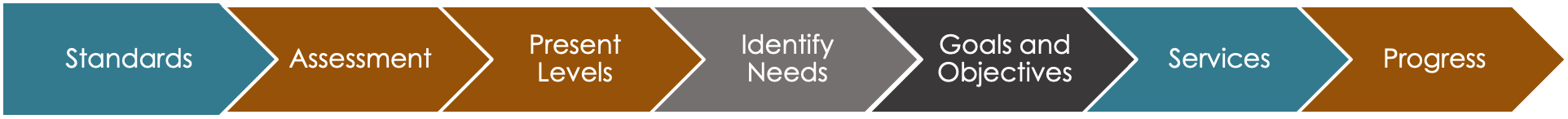 Key Take-Aways Strengths/Preferences/InterestsConcerns of ParentPreacademic/Academic/Functional SkillsPresent Levels TipsGross/Fine Motor DevelopmentSocial Emotional/BehavioralVocationalAdaptive/Daily Living SkillsHealthPresent Levels Common Pitfalls:Assistive TechnologyLow Incidence Blind/DHHEnglish LearnerBehaviorIn order to receive Educational Benefit, goals will be written to address the following areas of need:Goal or Benchmark:By When: _____________________________________________________________________________________Who: _____________________________________________________________________________________Does What: ____________________________________________________________________________________Given What/Under What Conditions: ____________________________________________________________________Measured By: ______________________________________________________________________________________Level of Mastery: ____________________________________________________________________________________Baseline TipService Options ConsideredHarmful Effects Accommodations/Modifiations Services ESYKey Take-Aways If your LEA/school does not have a traditional  SDC program, what are some supports and resources your LEA/school can consider putting into place to meet students' needs? Key Take-Aways Key Take-Aways 